ФОТООТЧЕТ С  ОЧНЫХ  ПРОФЕССИОНАЛЬНЫХ ПРОБ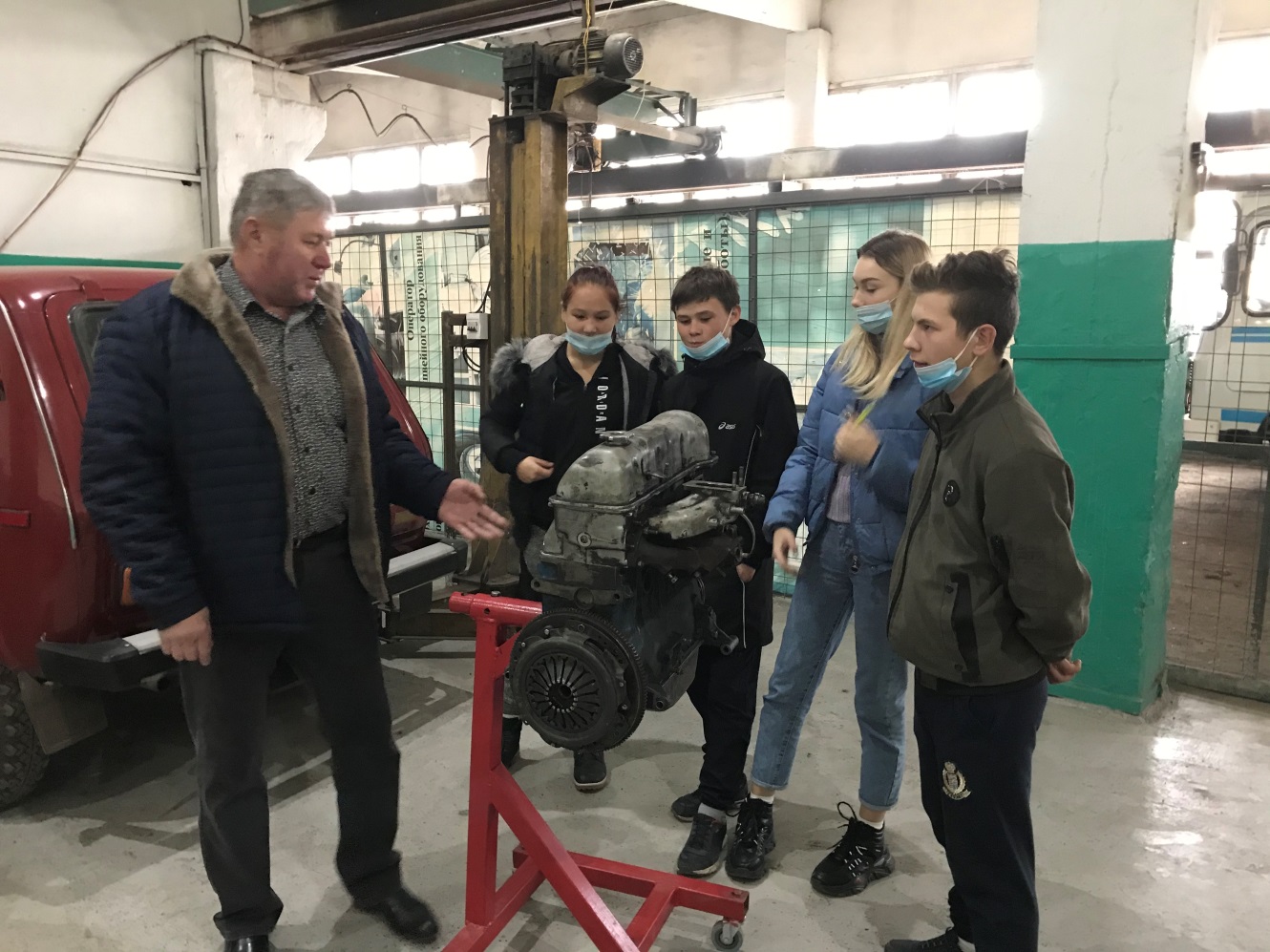 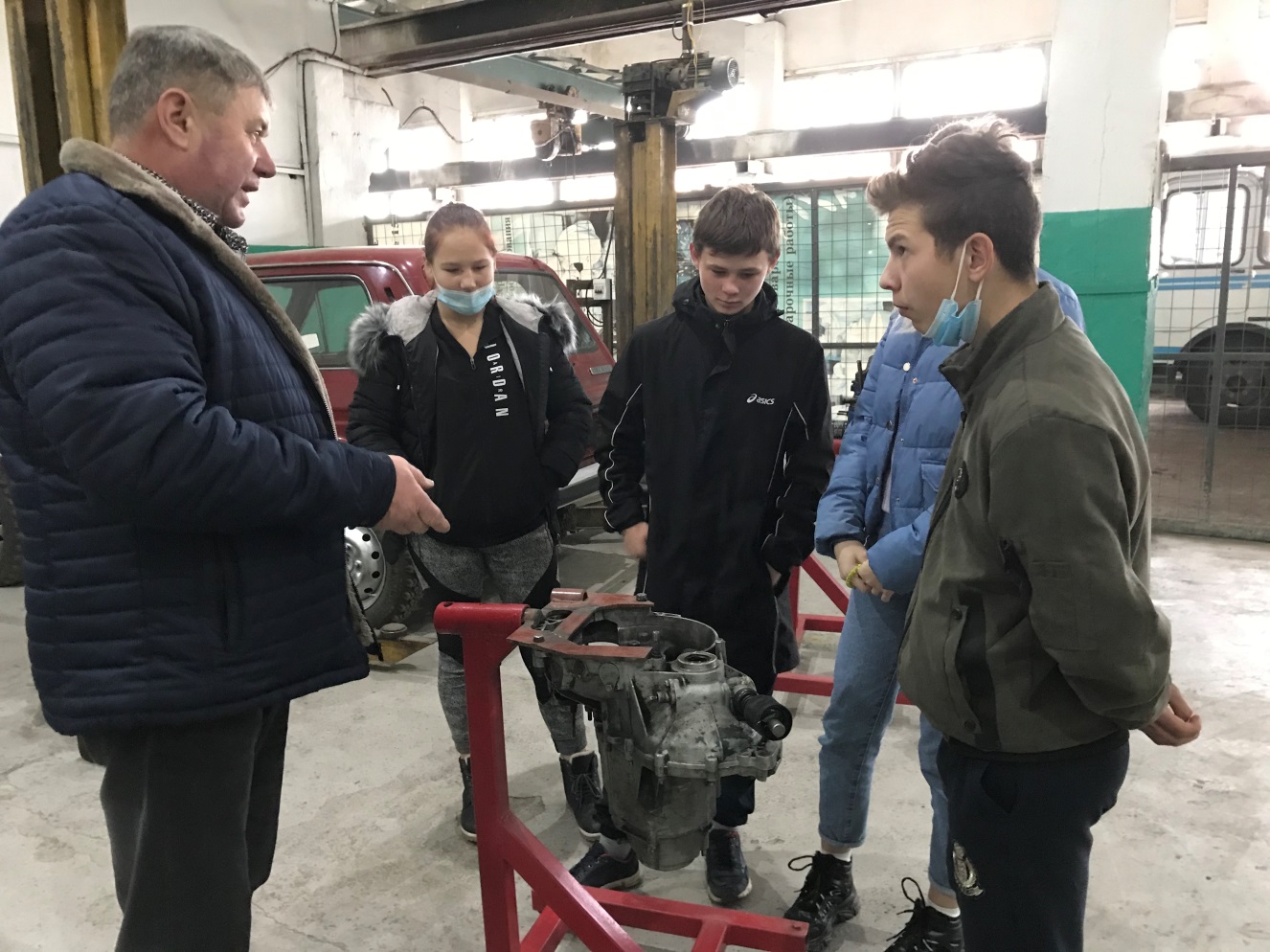 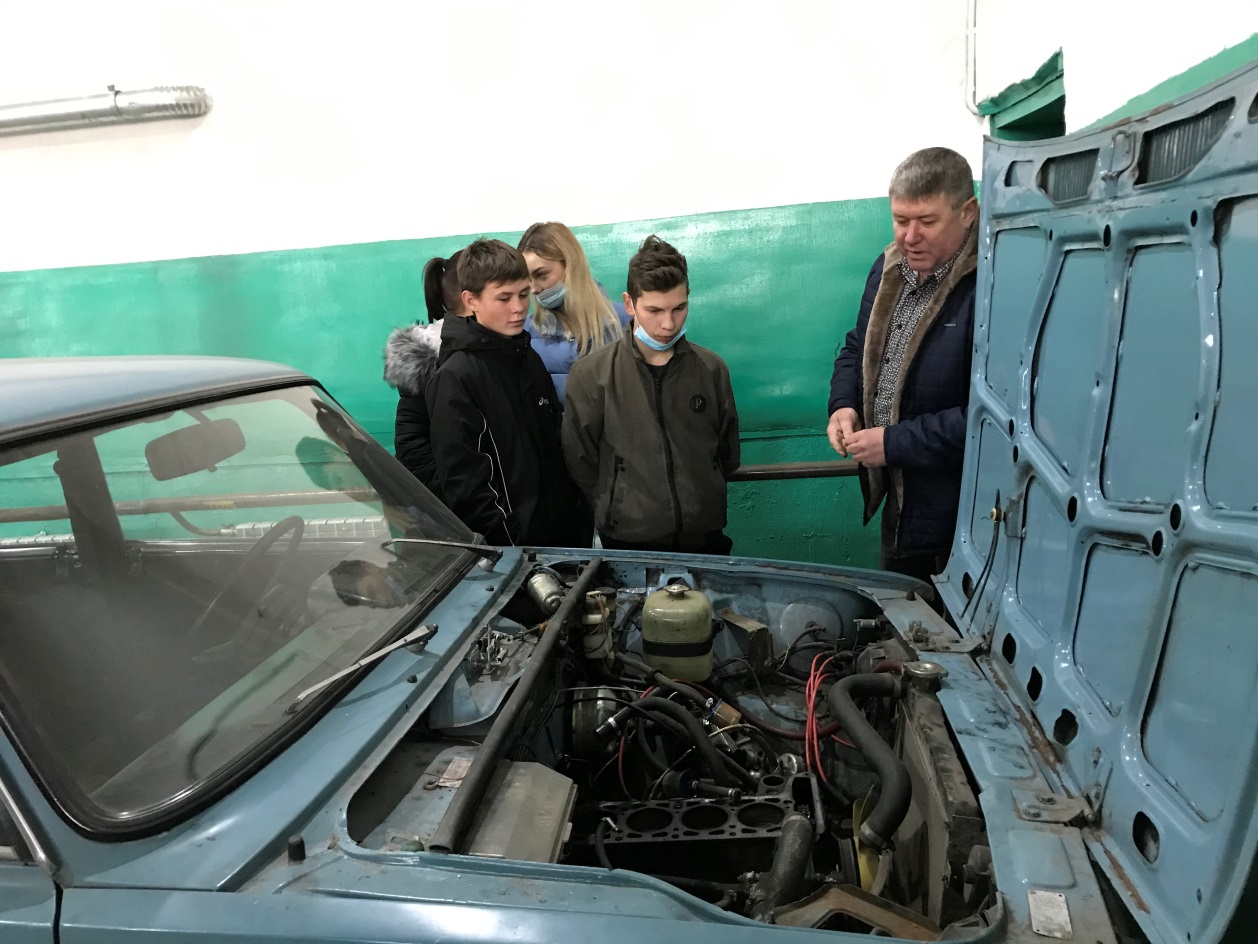 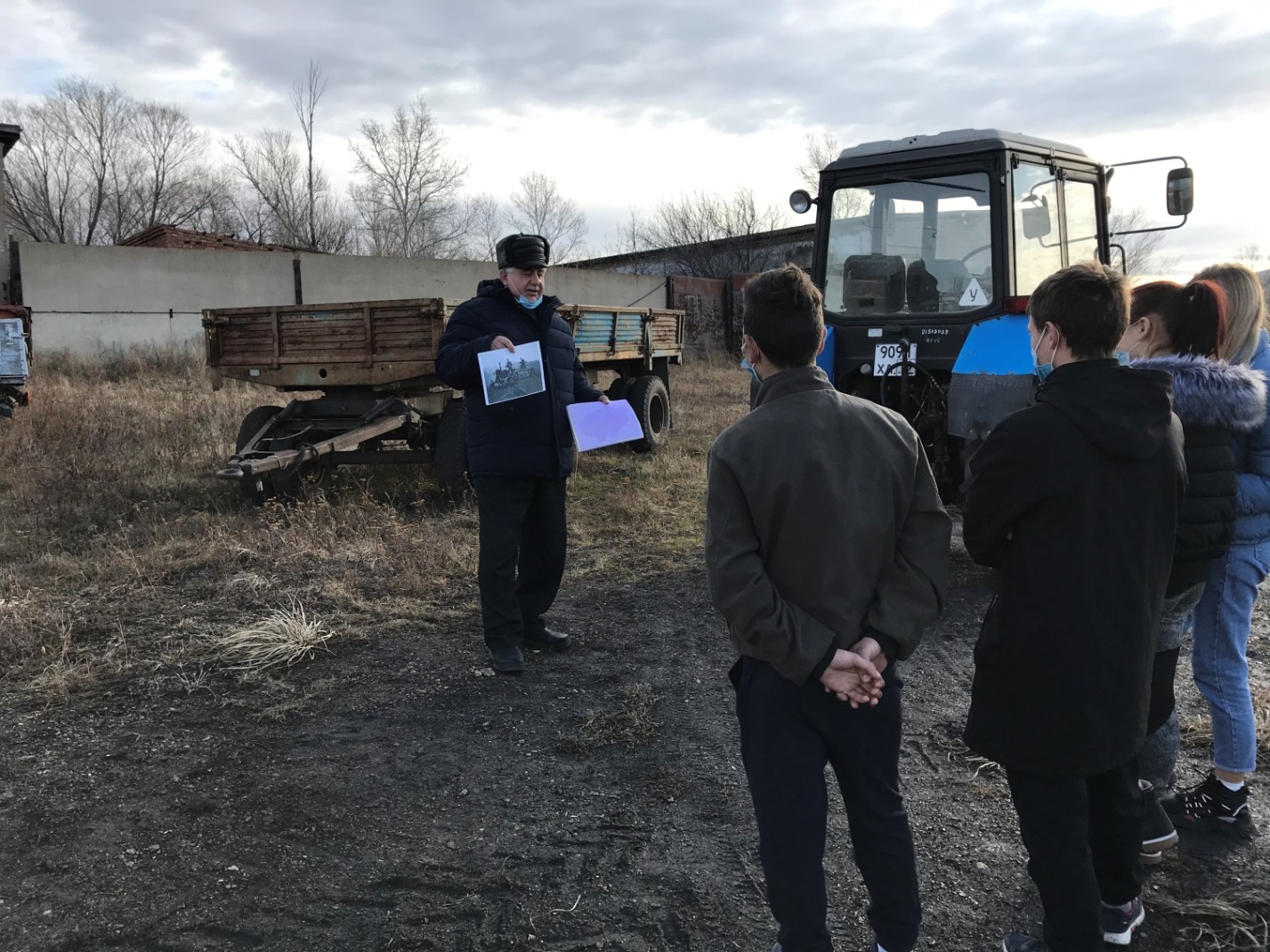 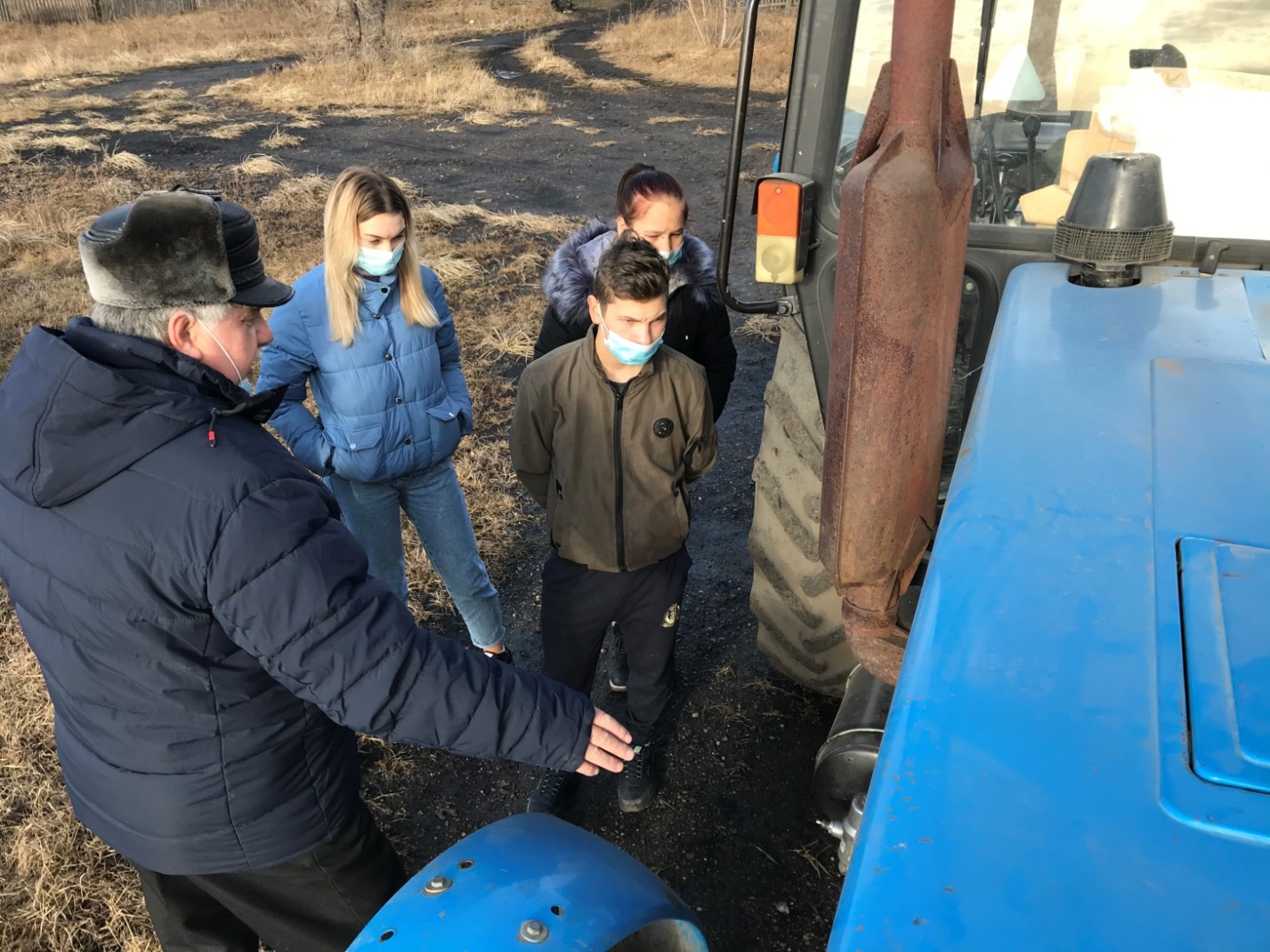 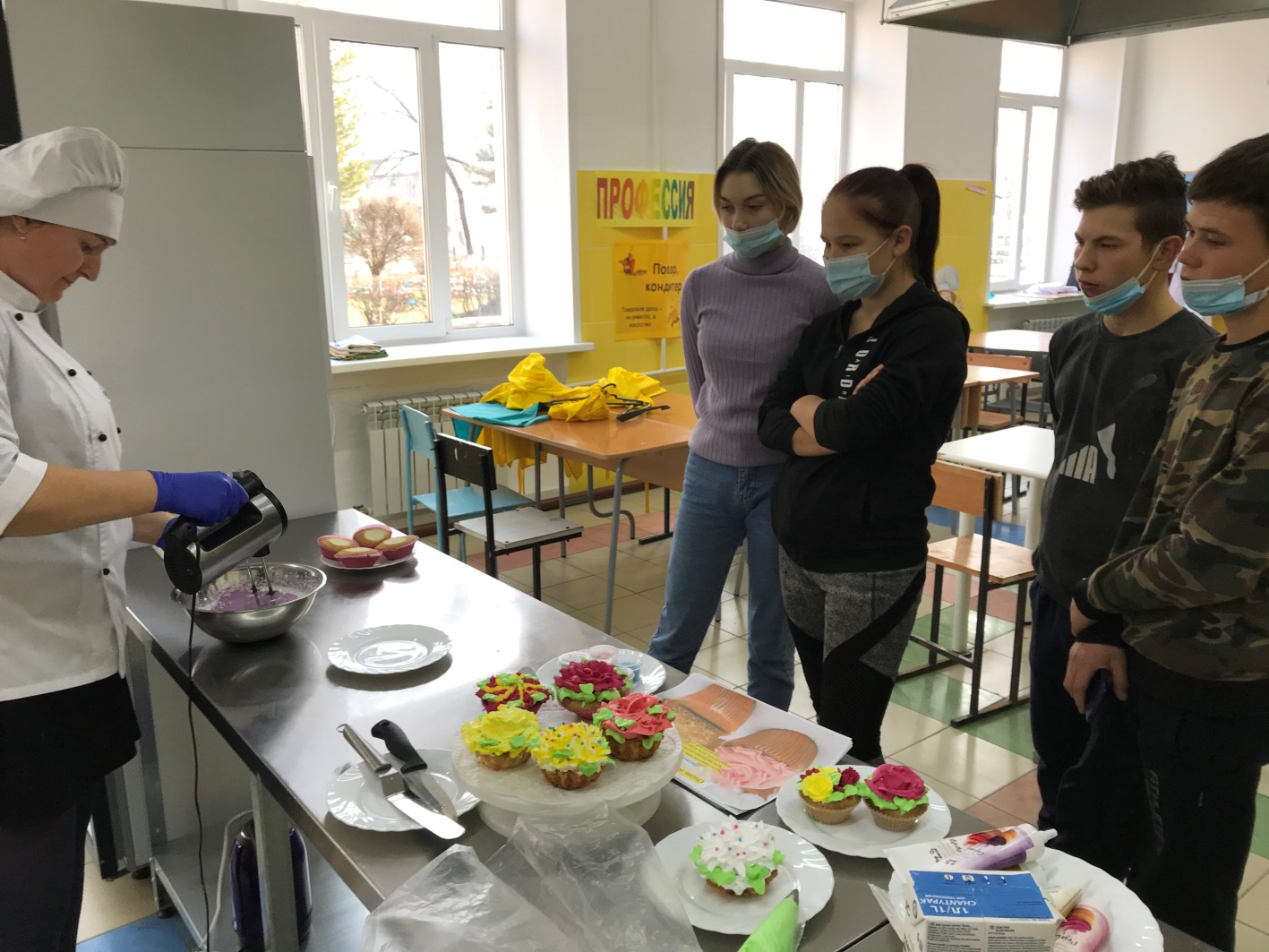 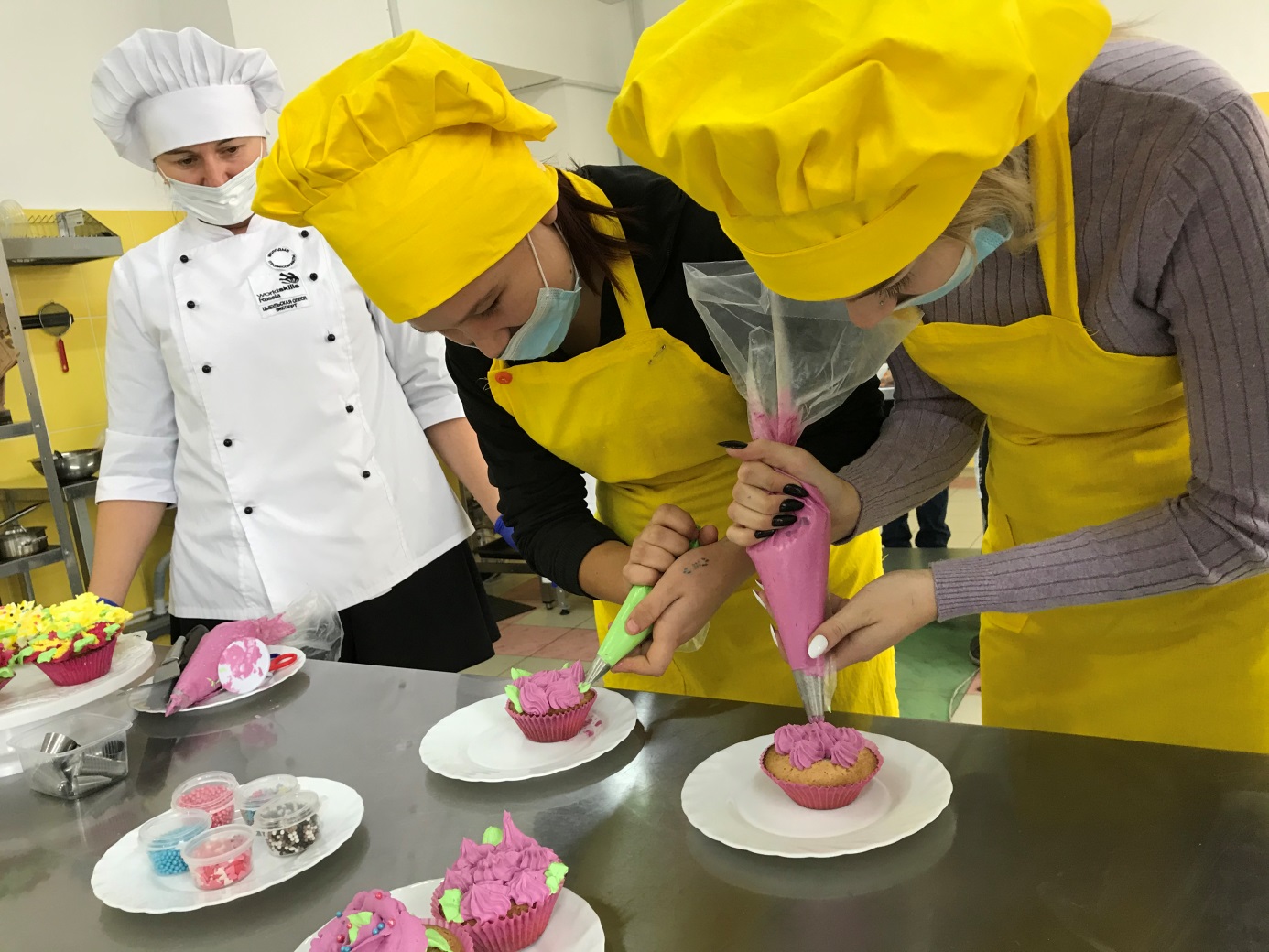 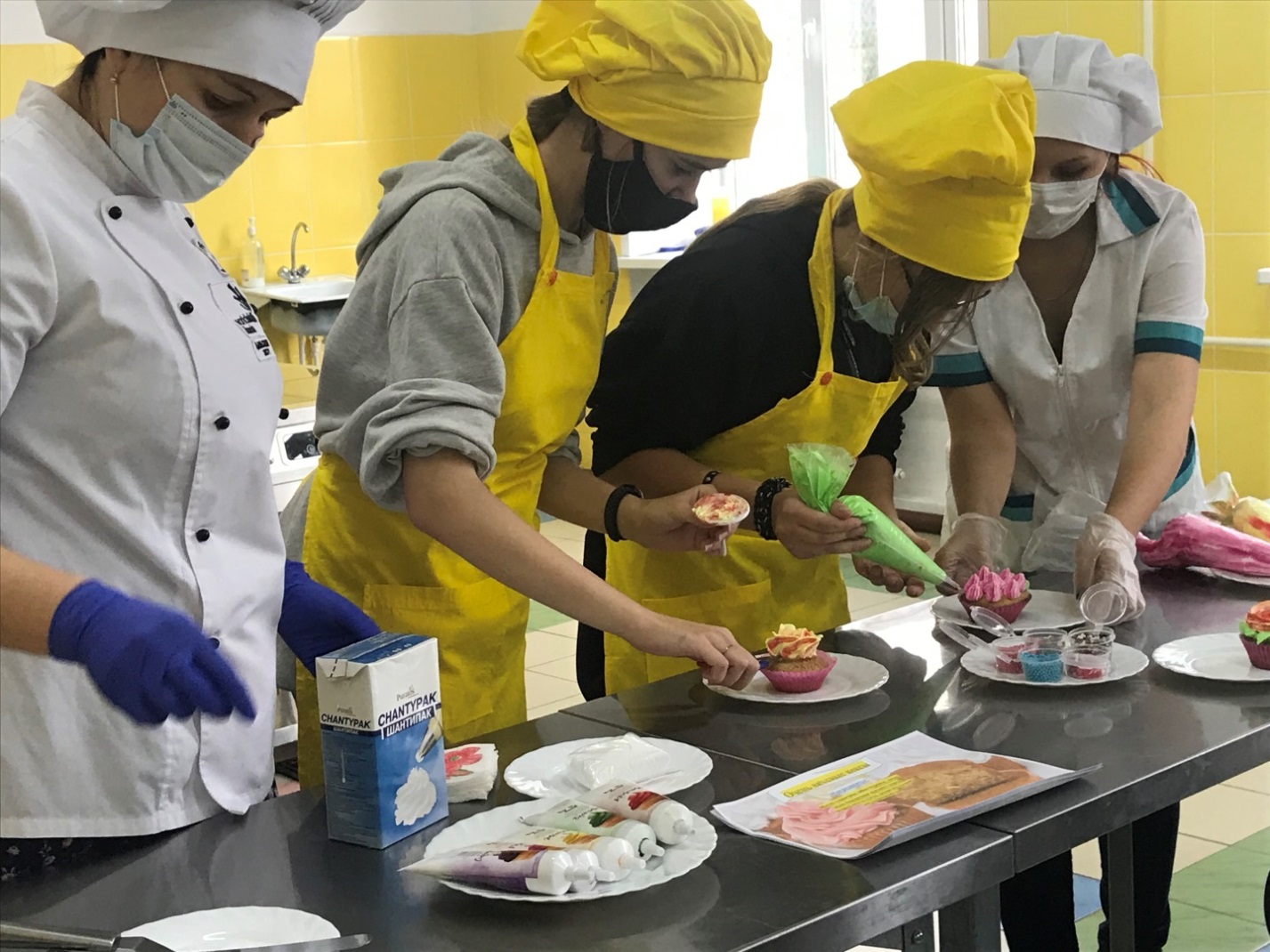 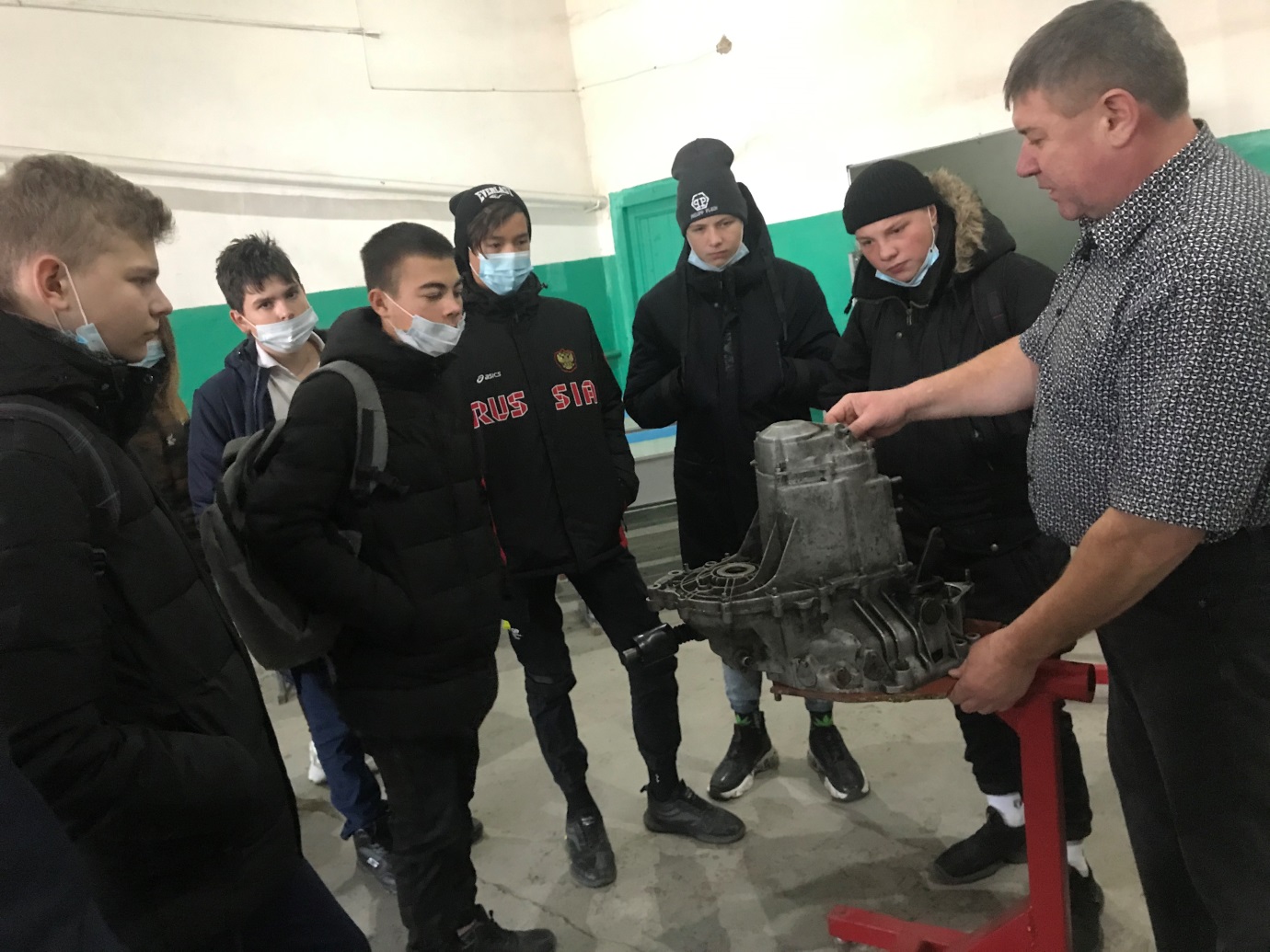 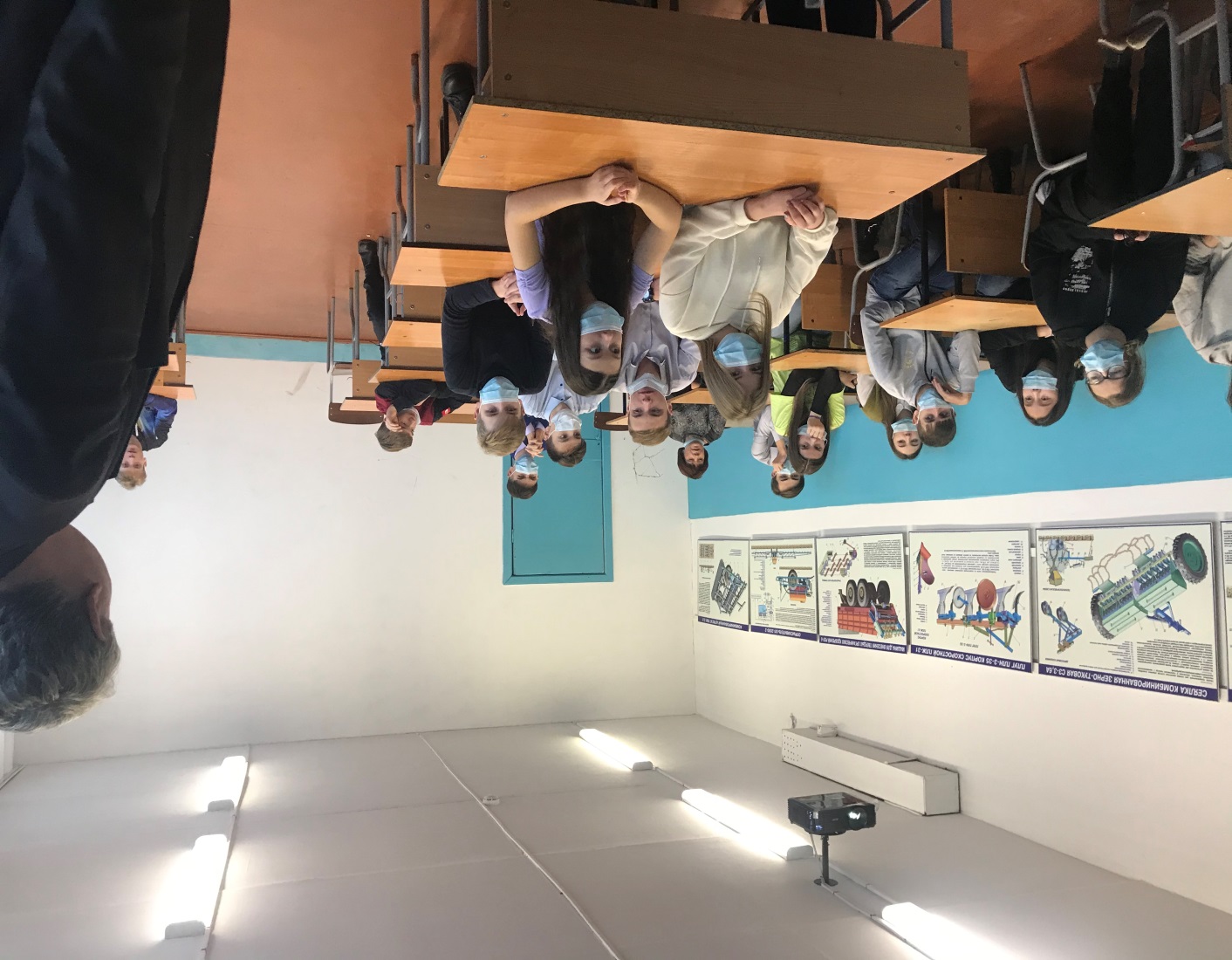 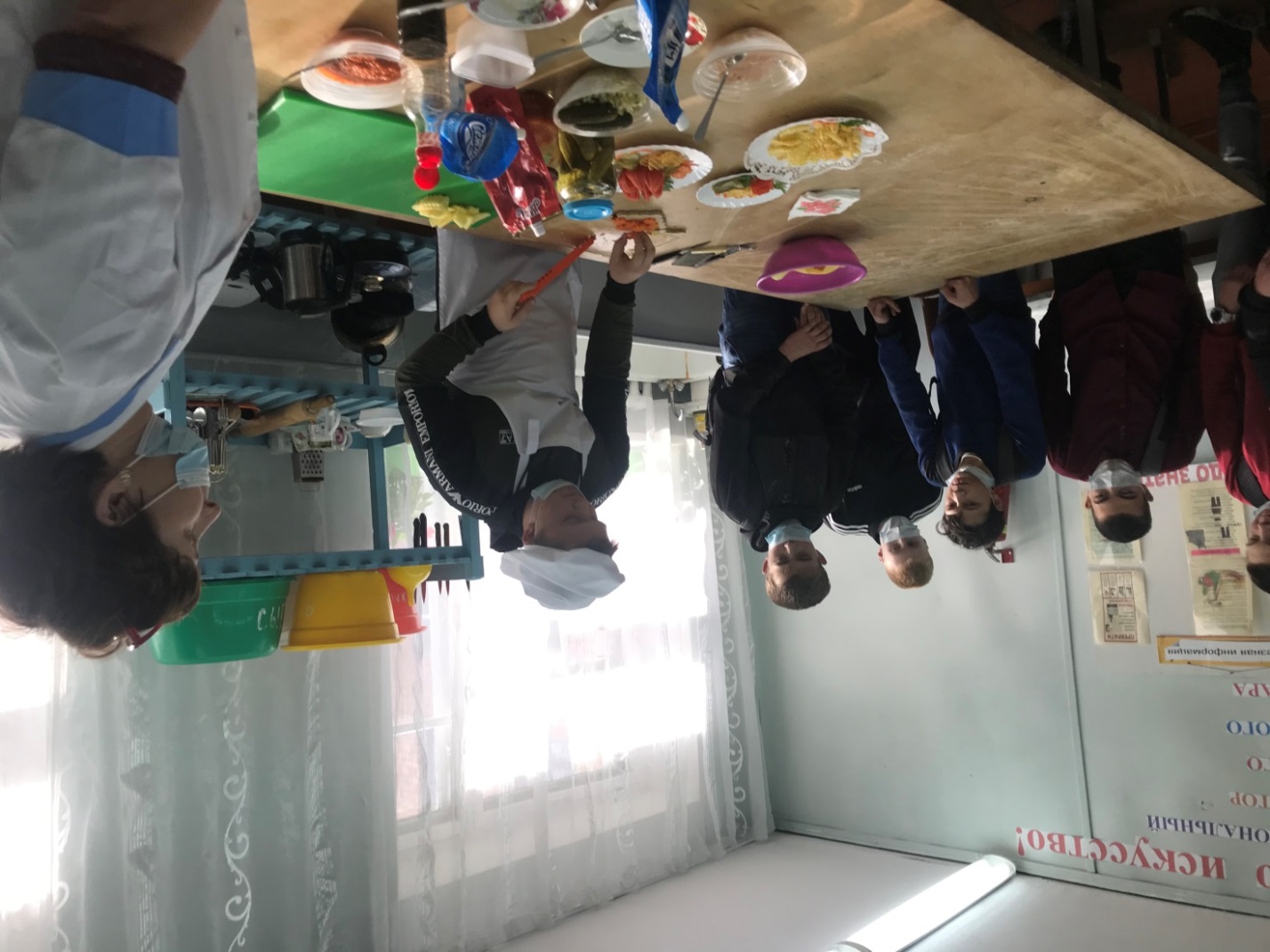 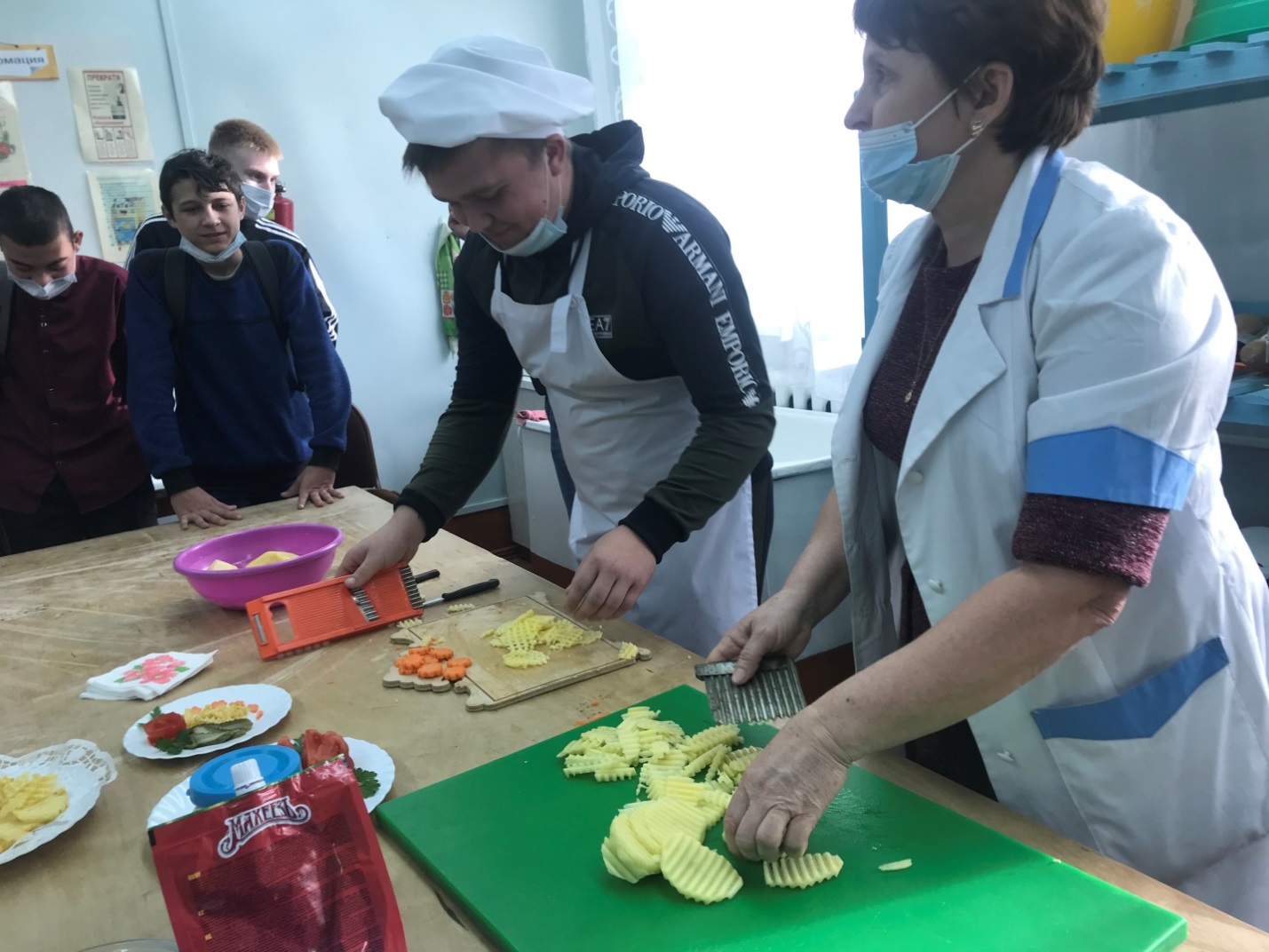 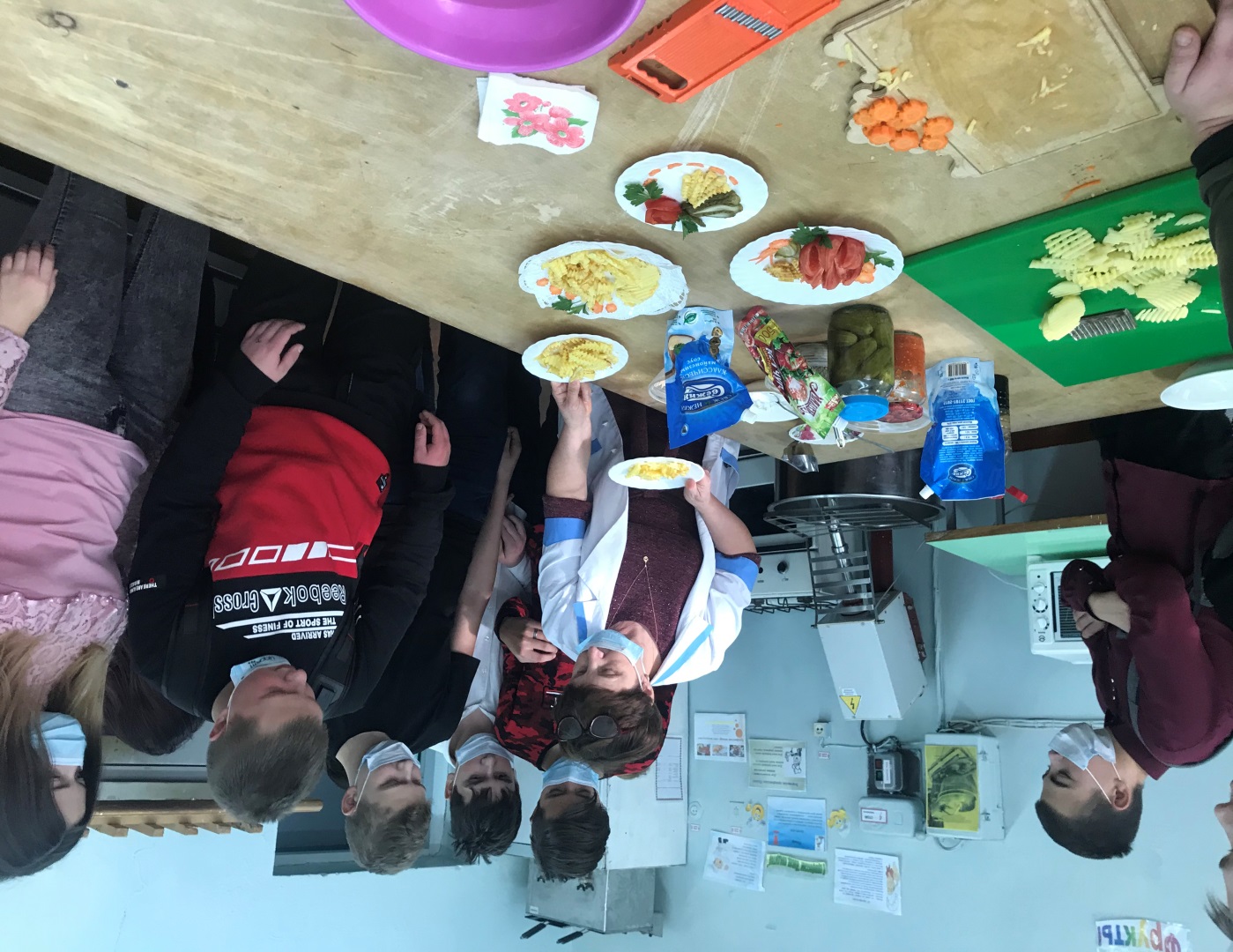 